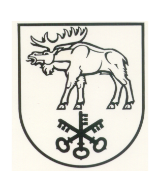 LAZDIJŲ RAJONO SAVIVALDYBĖS TARYBASPRENDIMASDĖL LAZDIJŲ RAJONO SAVIVALDYBĖS TARYBOS 2015 M. GEGUŽĖS 14 D. SPRENDIMO NR. 5TS-44 „DĖL BŪSTO NUOMOS AR IŠPERKAMOSIOS BŪSTO NUOMOS MOKESČIŲ DALIES KOMPENSACIJŲ MOKĖJIMO IR PERMOKĖTŲ KOMPENSACIJŲ GRĄŽINIMO TVARKOS APRAŠO PATVIRTINIMO“ PAKEITIMO2016 m. rugsėjo 7 d. Nr. 34-664LazdijaiVadovaudamasi Lietuvos Respublikos vietos savivaldos įstatymo 18 straipsnio 1 dalimi, Lazdijų rajono savivaldybės taryba  n u s p r e n d ž i a:Pakeisti Būsto nuomos ar išperkamosios būsto nuomos mokesčių dalies kompensacijų mokėjimo ir permokėtų kompensacijų grąžinimo tvarkos aprašą, patvirtintą Lazdijų rajono savivaldybės tarybos 2015 m. gegužės 14 d. sprendimu Nr. 5TS-44 „Dėl Būsto nuomos ar išperkamosios būsto nuomos mokesčių dalies kompensacijų mokėjimo ir permokėtų kompensacijų grąžinimo tvarkos aprašo patvirtinimo“: Pakeisti 3 punktą ir jį išdėstyti taip:„3. Kompensacijos mokamos iš:3.1. valstybės biudžeto specialiosios tikslinės dotacijos savivaldybių biudžetams;3.2. Lazdijų rajono savivaldybės biudžeto lėšų, skirtų savivaldybės savarankiškosioms funkcijoms vykdyti.“2. Pakeisti 7 punktą ir jį išdėstyti taip:„7. Būsto nuomos ar išperkamosios būsto nuomos sutartis privalo būti įregistruota Nekilnojamojo turto registre. Lazdijų rajono savivaldybės administracija (toliau – rajono savivaldybės administracija) turi teisę pasinaudoti Nekilnojamojo turto registro duomenų baze ir patikrinti, ar nuomojamų gyvenamųjų patalpų nuomos sutartis yra įregistruota. Neįregistravus būsto nuomos sutarties Nekilnojamojo turto registre, nuomos mokesčio dalies kompensacija nuomininkui nemokama.  Šeimos nuomojamų gyvenamųjų patalpų nuomos sutartis turi būti sudaryta to sutuoktinio vardu, kuris įtrauktas į šeimų ir asmenų, turinčių teisę į savivaldybės socialinį būstą, sąrašą.“	3. Pakeisti 8 punktą ir jį išdėstyti taip:	„8. Asmuo ar šeima į asmenų ir šeimų, gaunančių būsto nuomos ar išperkamosios būsto nuomos mokesčių dalies kompensaciją, sąrašą įrašomi Lazdijų rajono savivaldybės administracijos direktoriaus įsakymu, kuriame nurodoma kompensacijos, mokamos iš valstybės biudžeto 2specialiosios tikslinės dotacijos savivaldybių biudžetams, dalis ir kompensacijos dalis, mokama iš Lazdijų rajono savivaldybės biudžeto lėšų, skirtų savivaldybės savarankiškosioms funkcijoms vykdyti. Už įsakymų projektų rengimą atsakingas savivaldybės administracijos Ekonomikos skyrius. Rajono savivaldybės administracijos direktoriaus įsakyme nurodyto dydžio būsto nuomos mokesčio dalies kompensaciją rajono savivaldybės administracijos Buhalterinės apskaitos skyrius perveda į nuomininko nurodytą sąskaitą banke tik nuomininkui ir rajono savivaldybės administracijos direktoriui pasirašius būsto nuomos mokesčio dalies ar išperkamosios būsto nuomos mokesčių dalies mokėjimo kompensavimo sutartį. Sutarties formą tvirtina rajono savivaldybės administracijos direktorius. Būsto nuomos mokesčio dalies kompensavimo sutartis su nuomininku sudaroma ne ilgesniam kaip 2 metų laikotarpiui, o išperkamosios būsto nuomos mokesčių dalies kompensavimo sutartis sudaroma ne ilgesniam kaip 3 metų laikotarpiui. Šalių susitarimu ar vienašališkai pažeidus sutartį, ji gali būti nutraukiama anksčiau.“	4. Pakeisti 9 punktą ir jį išdėstyti taip:	„9. Kompensacijos dydis, mokamas iš valstybės biudžeto specialiosios tikslinės dotacijos savivaldybių biudžetams, apskaičiuojamas vadovaujantis Lietuvos Respublikos Vyriausybės nutarimu patvirtinta metodika. Kompensacijos dydis, mokamas iš Lazdijų rajono savivaldybės biudžeto lėšų, skirtų savivaldybės savarankiškosioms funkcijoms vykdyti, turi būti toks pat kaip kompensacijos dydis, mokamas iš valstybės biudžeto specialiosios tikslinės dotacijos savivaldybių biudžetams, apskaičiuotas vadovaujantis Lietuvos Respublikos Vyriausybės nutarimu patvirtinta metodika. Pasikeitus Baziniams būsto nuomos ar išperkamosios būsto nuomos mokesčių dalies kompensacijos dydžiams savivaldybėms, patvirtintiems Lietuvos Respublikos socialinės apsaugos ir darbo ministro įsakymu ar Lietuvos Respublikos Vyriausybei pakeitus bazinio būsto nuomos ar išperkamosios būsto nuomos mokesčių dalies kompensacijos dydžio perskaičiavimo koeficientą, kompensacijų dydžiai tikslinami rajono savivaldybės administracijos direktoriaus įsakymu ir pasirašant papildomą susitarimą prie būsto nuomos mokesčio dalies ar išperkamosios būsto nuomos mokesčių dalies mokėjimo kompensavimo sutarties.“Savivaldybės meras	ParengėJ. Galvanauskienė, 2016-08-30			 LAZDIJŲ RAJONO SAVIVALDYBĖS TARYBOS SPRENDIMO„DĖL LAZDIJŲ RAJONO SAVIVALDYBĖS TARYBOS 2015 M. GEGUŽĖS 14 D. SPRENDIMO NR. 5TS-44 „DĖL BŪSTO NUOMOS AR IŠPERKAMOSIOS BŪSTO NUOMOS MOKESČIŲ DALIES KOMPENSACIJŲ MOKĖJIMO IR PERMOKĖTŲ KOMPENSACIJŲ GRĄŽINIMO TVARKOS APRAŠO PATVIRTINIMO“ PAKEITIMO“PROJEKTO AIŠKINAMASIS RAŠTAS2016-08-30Lazdijai	Lazdijų rajono savivaldybės tarybos sprendimo projektas „Lazdijų rajono savivaldybės tarybos 2015 m. gegužės 14 d. sprendimo Nr. 5TS-44 „Dėl būsto nuomos ar išperkamosios būsto nuomos mokesčių dalies kompensacijų mokėjimo ir permokėtų kompensacijų grąžinimo tvarkos aprašo patvirtinimo“ pakeitimo“  parengtas vadovaujantis Lietuvos Respublikos vietos savivaldos įstatymo 18 straipsnio 1 dalimi. 	 Lazdijų rajono savivaldybės taryba 2015 m. gegužės 14 d. sprendimu Nr. 5TS-44 „Dėl būsto nuomos ar išperkamosios būsto nuomos mokesčių dalies kompensacijų mokėjimo ir permokėtų kompensacijų grąžinimo tvarkos aprašo patvirtinimo“ patvirtino Būsto nuomos ar išperkamosios būsto nuomos mokesčių dalies kompensacijų mokėjimo ir permokėtų kompensacijų grąžinimo tvarkos aprašą. Vadovaujantis šia tvarka ir valstybės biudžeto specialiosios tikslinės dotacijos savivaldybių biudžetams lėšomis yra galimybė mokėti būsto nuomos ar išperkamosios būsto nuomos mokesčių dalies kompensacijas asmenims ir šeimoms, įrašytiems į asmenų ir šeimų, turinčių teisę į paramą būstui išsinuomoti, sąrašus ir nuomojantiems fiziniams ar juridiniams asmenims priklausantį būstą. Tačiau realiai ši programa neveikia, nes asmeniui yra per maža kompensacija (2016 m. – 7,168 Eur). Lazdijų rajono savivaldybėje kompensaciją už būsto nuomą gauna tik 1 šeima. 	Šio sprendimo projekto tikslas – pakeisti Būsto nuomos ar išperkamosios būsto nuomos mokesčių dalies kompensacijų mokėjimo ir permokėtų kompensacijų grąžinimo tvarkos aprašo, patvirtinto Lazdijų rajono savivaldybės tarybos 2015 m. gegužės 14 d. sprendimu Nr. 5TS-44 „Dėl būsto nuomos ar išperkamosios būsto nuomos mokesčių dalies kompensacijų mokėjimo ir permokėtų kompensacijų grąžinimo tvarkos aprašo patvirtinimo“:	1.	 3 punktą ir jį išdėstyti taip:	„3. Kompensacijos mokamos iš:	3.1. valstybės biudžeto specialiosios tikslinės dotacijos savivaldybių biudžetams;	3.2. Lazdijų rajono savivaldybės biudžeto lėšų, skirtų savivaldybės savarankiškosioms funkcijoms vykdyti.“	2. 7 punktą ir jį išdėstyti taip:2	„7. Būsto nuomos ar išperkamosios būsto nuomos sutartis privalo būti įregistruota Nekilnojamojo turto registre. Lazdijų rajono savivaldybės administracija (toliau – rajono savivaldybės administracija) turi teisę pasinaudoti Nekilnojamojo turto registro duomenų baze ir patikrinti, ar nuomojamų gyvenamųjų patalpų nuomos sutartis yra įregistruota. Neįregistravus būsto nuomos sutarties Nekilnojamojo turto registre, nuomos mokesčio dalies kompensacija nuomininkui nemokama.  Šeimos nuomojamų gyvenamųjų patalpų nuomos sutartis turi būti sudaryta to sutuoktinio vardu, kuris įtrauktas į šeimų ir asmenų, turinčių teisę į savivaldybės socialinį būstą, sąrašą.“	3. 8 punktą ir jį išdėstyti taip:	„8. Asmuo ar šeima į asmenų ir šeimų, gaunančių būsto nuomos ar išperkamosios būsto nuomos mokesčių dalies kompensaciją, sąrašą įrašomi Lazdijų rajono savivaldybės administracijos direktoriaus įsakymu, kuriame nurodoma kompensacijos, mokamos iš valstybės biudžeto specialiosios tikslinės dotacijos savivaldybių biudžetams, dalis ir kompensacijos dalis, mokama iš Lazdijų rajono savivaldybės biudžeto lėšų, skirtų savivaldybės savarankiškosioms funkcijoms vykdyti. Už įsakymų projektų rengimą atsakingas rajono savivaldybės administracijos Ekonomikos skyrius. Rajono savivaldybės administracijos direktoriaus įsakyme nurodyto dydžio būsto nuomos mokesčio dalies kompensaciją rajono savivaldybės administracijos Buhalterinės apskaitos skyrius perveda į nuomininko nurodytą sąskaitą banke tik nuomininkui ir rajono savivaldybės administracijos direktoriui pasirašius būsto nuomos mokesčio dalies ar išperkamosios būsto nuomos mokesčių dalies mokėjimo kompensavimo sutartį. Sutarties formą tvirtina rajono savivaldybės administracijos direktorius. Būsto nuomos mokesčio dalies kompensavimo sutartis su nuomininku sudaroma ne ilgesniam kaip 2 metų laikotarpiui, o išperkamosios būsto nuomos mokesčių dalies kompensavimo sutartis sudaroma ne ilgesniam kaip 3 metų laikotarpiui. Šalių susitarimu ar vienašališkai pažeidus sutartį, ji gali būti nutraukiama anksčiau.“	4. 9 punktą ir jį išdėstyti taip:	„9. Kompensacijos dydis, mokamas iš valstybės biudžeto specialiosios tikslinės dotacijos savivaldybių biudžetams, apskaičiuojamas vadovaujantis Lietuvos Respublikos Vyriausybės nutarimu patvirtinta metodika. Kompensacijos dydis, mokamas iš Lazdijų rajono savivaldybės biudžeto lėšų, skirtų savivaldybės savarankiškosioms funkcijoms vykdyti, turi būti toks pat kaip kompensacijos dydis, mokamas iš valstybės biudžeto specialiosios tikslinės dotacijos savivaldybių biudžetams, apskaičiuotas vadovaujantis Lietuvos Respublikos Vyriausybės nutarimu patvirtinta metodika. Pasikeitus Baziniams būsto nuomos ar išperkamosios būsto nuomos mokesčių dalies kompensacijos dydžiams savivaldybėms, patvirtintiems Lietuvos Respublikos socialinės apsaugos ir darbo ministro įsakymu ar Lietuvos Respublikos Vyriausybei pakeitus bazinio būsto nuomos ar išperkamosios būsto nuomos mokesčių dalies kompensacijos dydžio perskaičiavimo koeficientą, 3kompensacijų dydžiai tikslinami rajono savivaldybės administracijos direktoriaus įsakymu ir pasirašant papildomą susitarimą prie būsto nuomos mokesčio dalies ar išperkamosios būsto nuomos mokesčių dalies mokėjimo kompensavimo sutarties.“		Parengtas sprendimo projektas neprieštarauja galiojantiems teisės aktams. 	Priėmus sprendimo projektą, kitų teisės aktų keisti nereikės.	Priėmus sprendimo projektą, neigiamų pasekmių nenumatoma. 	Dėl sprendimo projekto pastabų ir pasiūlymų negauta. 	Sprendimo projektą parengė Lazdijų rajono savivaldybės administracijos Ekonomikos skyriaus  vedėja Jolita Galvanauskienė. Ekonomikos skyriaus vedėja   		                                        Jolita Galvanauskienė  